Nr zapytania ofertowego: 7/2021                                                  		  Bądkowo, dnia 25.03.2021 r.Gmina Bądkowoul. Włocławska 82, 87-704 Bądkowowojewództwo: kujawsko-pomorskie, powiat: Aleksandrów KujawskiNr NIP:  891-123-66-22,  Nr REGON: 000531418  e-mail: sekretariat.badkowo@wp.pl www.badkowo.gmina.pl, www.bip.badkowo.ug.gov.plWARUNKI ZAMÓWIENIANr zapytania ofertowego: 7/2021pn. Zakup oraz montaż 4 lamp solarnych w gminie Bądkowo.1. Opis przedmiotu zamówienia:1.1.Przedmiotem zamówienia jest zakup, dostawa oraz montaż jednej jednoramiennej lampy solarnej w gminie Bądkowo:- w miejscowości Łówkowice: 2 szt.
- w miejscowości Wójtówka: 1 szt.- w miejscowości Kaniewo: 1 szt.1.2.Minimalne parametry techniczne lampy solarnej:
- źródło światła:                            oprawa LED
- moc żarówki LED:		50 W
- strumień świetlny:		5250 lm
- wysokość źródła światła:	6m / słup 6m - czas autonomii:		do 4 dni
 - przybliżony czas pracy:	6-12 h
 - moc panela:			1 x 260W-poli
 - typ akumulatora:		żelowy
 - pojemność akumulatora:	1 x 150 Ah
 - moc turbiny oś pozioma:	90W
 - tryb załączenia:		czujnik zmierzchowy

UWAGA: Wykonawca zobowiązany jest dołączyć do składanej oferty dokument potwierdzający parametry techniczne lampy wycenionej w złożonej ofercie.1.3.Dodatkowe wymagania: - Przedmiot zamówienia obejmuje kompletną lampę, w tym również 1 słup do lampy o wysokości
 6 m. - Wykonawca zobowiązany jest do montażu dostarczonej lampy we wskazanej przez Zamawiającego miejscowości.1.4. Sposób wykonania robót montażowych: Montaż bezpośrednio do gruntu poprzez wkopanie kompletnej lampy z gotowym   
 prefabrykowanym fundamentem betonowym i akumulatorem.1.5.Zamawiający wymaga, aby wykonawca ubiegający się o zamówienie udzielił co najmniej 
5 lat gwarancji na słupy i elektronikę oraz co najmniej 2 lata gwarancji na akumulatory.2. Po realizacji zamówienia, będącego przedmiotem niniejszego postępowania Wykonawca zobowiązany będzie do przekazania Zamawiającemu atestów, certyfikatów itd. Zamontowanej lampy.
3. Do porozumiewania się z oferentami w sprawie przedmiotu zamówienia upoważniony jest Pan Jarosław Marchwiński, e-mail: jaromar.budownictwo@wp.pl tel: 54 272 41 00 wew. 244. W toku badania i oceny ofert Zamawiający może żądać od oferentów wyjaśnień dotyczących treści złożonych ofert.2. Zamawiający dopuszcza składanie ofert częściowych:a) takb) nie3. Kod/-y CPV 45316110-9 -Instalowanie urządzeń oświetlenia drogowego 31520000-7 – Lampy i oprawy oświetleniowe31527200-8 – Oświetlenie zewnętrzne4. Do porozumiewania się z oferentami w sprawie przedmiotu zamówienia upoważniony jest Pan/Pani Jarosław Marchwiński adres e-mail: jaromar.budownictwo@wp.pl Tel: 54 272 41 00 wew. 245. Wniosek o wyjaśnienie treści warunków zamówienia może wpłynąć do Zamawiającego nie później niż do końca dnia, w którym upływa połowa wyznaczonego terminu składania ofert. Jeżeli wniosek 
o wyjaśnienie treści warunków zamówienia wpłynął po upływie terminu wskazanego wyżej lub dotyczy udzielonych wyjaśnień, Zamawiający może udzielić wyjaśnień albo pozostawić wniosek bez rozpatrzenia.6. Informacja o wyjaśnieniach, zmianach, wyborze najkorzystniejszej oferty i innych informacjach przekazywanych przez Zamawiającego będą zamieszczane na stronie www.bip.badkowo.ug.gov.pl 
– zakładka zapytania ofertowe.7. Termin wykonania zamówienia:Dostawy odbywać się będą przez okres 50 dni od dnia podpisania umowy.6. Warunków udziału w postępowaniu wraz z opisem sposobu dokonywania oceny spełnienia tych warunków: Nie dotyczy7. Kryteria wyboru ofert, zawierającą  wagę każdego z kryterium:a) Cena 100 % 8. Tryb postępowaniaPostępowanie prowadzone jest bez zastosowania ustawy z dnia 11 września
2019 roku ( Dz. U. 2019 poz. 2019 ze zm.) – Prawo zamówień publicznych.9. Opis sposobu obliczenia ceny ofertyCena oferty powinna być obliczona w złotych polskich z uwzględnieniem ewentualnych upustów, jakie oferent oferuje i należy ją określić w wysokości netto i brutto
(z podatkiem od towarów i usług VAT). Kwota ta musi zawierać wszystkie koszty związane 
z realizacją zadania niezbędne do wykonania przedmiotu zamówienia. Tak wyliczoną cenę netto oraz cenę brutto (z podatkiem VAT) należy wykazać w formularzu oferty.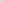 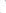 10. Oferta powinna zawieraća) wypełniony i podpisany formularz ofertyb) dokument potwierdzający parametry lampy – wycenionej przez Wykonawcę 11.  Miejsce i termin składania ofertDla ofert pisemnychOfert należy składać Urząd Gminy w Bądkowie ul Włocławska 82, 87-704 Bądkowo pokój nr 9 -sekretariat Gminy w terminie do dnia 01.04.2021 r. do godz. 10:00.Ofertę należy zamieścić w zamkniętej, nieprzejrzystej kopercie , zaadresowanej na adres Zamawiającego . Na kopercie należy zamieścić informację:Oferta na:
Zakup oraz montaż 4 lamp solarnych w gminie Bądkowo.Zapytanie ofertowe nr 7/2021Dla ofert przesłanych drogą elektroniczną Oferty należy przesłać na adres e-mail: sekretaria.badkowo@wp.plW terminie do dnia  01.04.2021 r. do godz. 10:00 w tytule wiadomości należy wpisać właściwy numer i nazwę postępowania.12.Informację o współfinansowaniu zamówienia ze środków Unii Europejskiej wraz z podaniem informacji na temat tego programu.Nie dotyczy13.Inne istotne informacje mające znaczenie dla przygotowania postępowania.
13.1. Z oferentem, który złoży najkorzystniejszą ofertę zostanie podpisana umowa, której ogólny wzór stanowi załącznik nr 2 do niniejszych Warunków zamówienia /WZ/. 
13.2. Zamawiający zastrzega sobie prawo do odstąpienia, bądź unieważnienia zapytania ofertowego bez podania przyczyny.14. Klauzula informacyjna RODO Zgodnie z art. 13 ust. 1 i 2 rozporządzenia Parlamentu Europejskiego i Rady (UE)   2016/679 z dnia 27 kwietnia 2016 r. w sprawie ochrony osób fizycznych w związku z przetwarzaniem danych osobowych i w sprawie swobodnego przepływu takich danych oraz uchylenia dyrektywy 95/46/WE (ogólne rozporządzenie o ochronie danych) (Dz. Urz. UE L 119 z 04.05.2016, str. 1), dalej „RODO”, informuję, że: administratorem Pani/Pana danych osobowych jest Gmina Bądkowo ul. Włocławska 82, 87-704 Bądkowo.inspektorem ochrony danych osobowych w Gminie Bądkowo jest Pan Marek Powała adres e- mail: marek.powala@wp.plPani/Pana dane osobowe przetwarzane będą na podstawie art. 6 ust. 1 lit. c RODO
w celu związanym z postępowaniem o udzielenie zamówienia publicznego 7/2021.odbiorcami Pani/Pana danych osobowych będą osoby lub podmioty, którym udostępniona zostanie dokumentacja postępowania.Pani/Pana dane osobowe będą przechowywane przez okres 4 lat od dnia zakończenia postępowania o udzielenie zamówienia, a jeżeli czas trwania umowy przekracza 4 lata, okres przechowywania obejmuje cały czas trwania umowy;obowiązek podania przez Panią/Pana danych osobowych bezpośrednio Pani/Pana dotyczących jest wymogiem ustawowym określonym w przepisach ustawy Pzp, związanym z udziałem w postępowaniu o udzielenie zamówienia publicznego; konsekwencje niepodania określonych danych wynikają z ustawy Pzp;  w odniesieniu do Pani/Pana danych osobowych decyzje nie będą podejmowane w sposób zautomatyzowany, stosowanie do art. 22 RODO;posiada Pani/Pan:na podstawie art. 15 RODO prawo dostępu do danych osobowych Pani/Pana dotyczących;na podstawie art. 16 RODO prawo do sprostowania Pani/Pana danych osobowych **;na podstawie art. 18 RODO prawo żądania od administratora ograniczenia przetwarzania danych osobowych z zastrzeżeniem przypadków, o których mowa w art. 18 ust. 2 RODO ***;  prawo do wniesienia skargi do Prezesa Urzędu Ochrony Danych Osobowych, gdy uzna Pani/Pan, że przetwarzanie danych osobowych Pani/Pana dotyczących narusza przepisy RODO;nie przysługuje Pani/Panu:w związku z art. 17 ust. 3 lit. b, d lub e RODO prawo do usunięcia danych osobowych;prawo do przenoszenia danych osobowych, o którym mowa w art. 20 RODO;na podstawie art. 21 RODO prawo sprzeciwu, wobec przetwarzania danych osobowych, gdyż podstawą prawną przetwarzania Pani/Pana danych osobowych jest art. 6 ust. 1 lit. c RODO.___________________* Wyjaśnienie: informacja w tym zakresie jest wymagana, jeżeli w odniesieniu do danego administratora lub podmiotu przetwarzającego istnieje obowiązek wyznaczenia inspektora ochrony danych osobowych.** Wyjaśnienie: skorzystanie z prawa do sprostowania nie może skutkować zmianą wyniku postępowania
o udzielenie zamówienia publicznego ani zmianą postanowień umowy w zakresie niezgodnym z ustawą Pzp oraz nie może naruszać integralności protokołu oraz jego załączników.*** Wyjaśnienie: prawo do ograniczenia przetwarzania nie ma zastosowania w odniesieniu do przechowywania, w celu zapewnienia korzystania ze środków ochrony prawnej lub w celu ochrony praw innej osoby fizycznej lub prawnej, lub z uwagi na ważne względy interesu publicznego Unii Europejskiej lub państwa członkowskiego.15. Załączniki  a) formularz oferty b) wzór umowy                  	 		Jarosław Marchwiński
		 		Bądkowo, dnia 25.03.2021 r.                      		 (osoba odpowiedzialna merytorycznie)Zatwierdził: Wójt Gminy BądkowoRyszard StępkowskiBądkowo, dnia 25.03.2021 r.